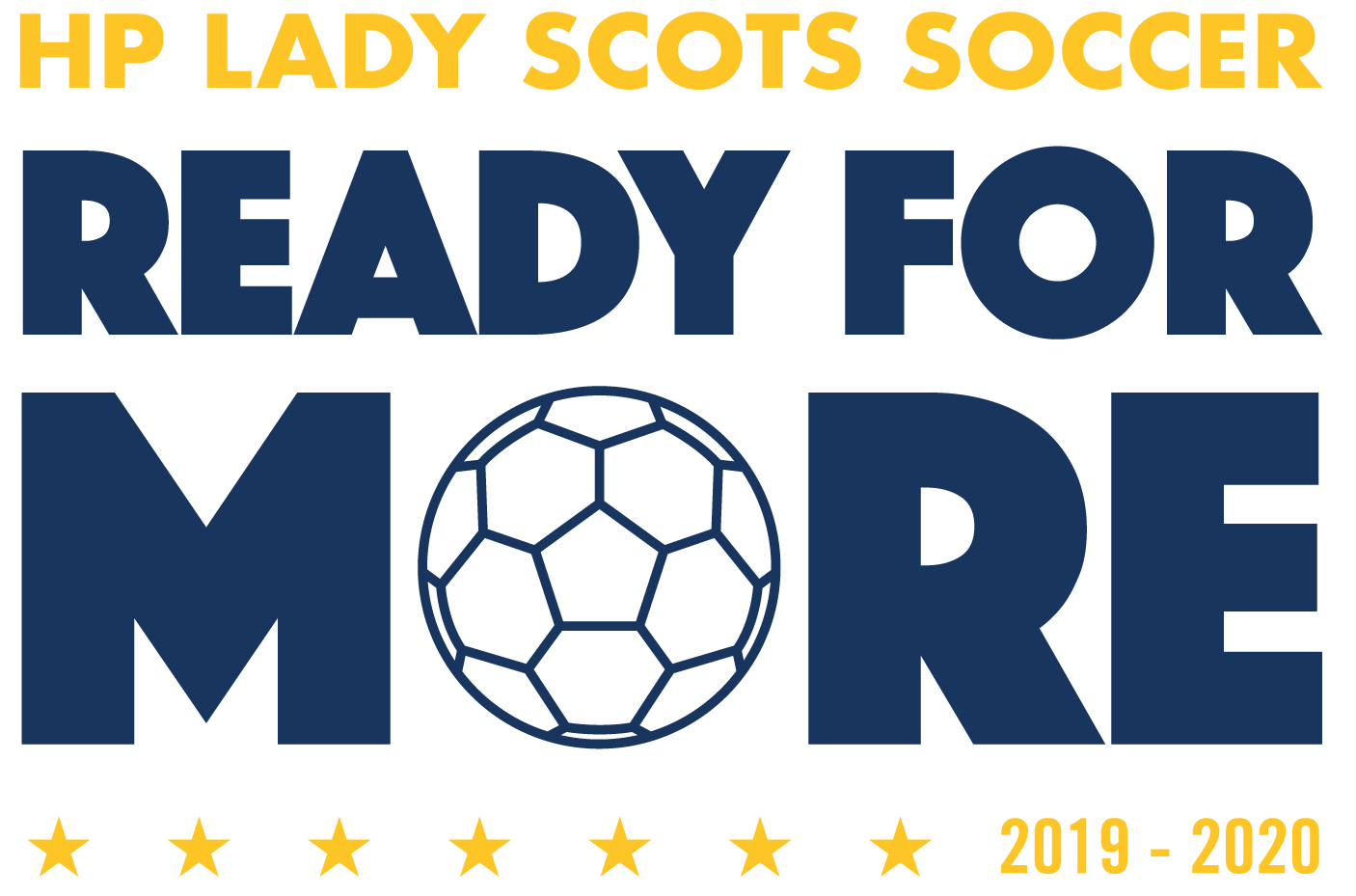 Lady Scots Soccer Welcomes All Youth PlayersCome out and join us for a night of FUN and GAMES!FREE GIVE AWAYs!!!  PHOTO OPS WITH VARSITY PLAYERS!!!HALFTIME SCRIMMAGE WITH YMCA TEAMSCHEER YOUR LADY SCOTS ON AS THEY TAKE ON CONRAD HIGH SCHOOL7:30pm on Tuesday, February 25Arrive early for your Grab Bag of Lady Scots’ Fan Gear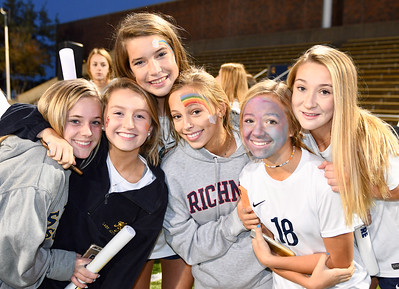 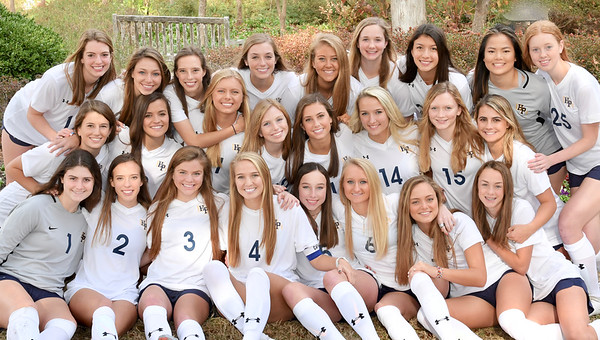 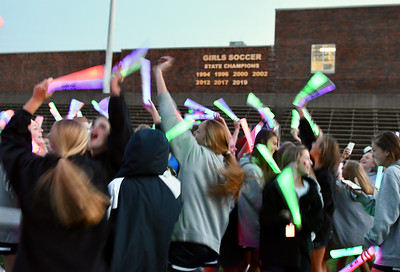 